Ofício PR/FACEP Nº. 018.02/2024           Fortaleza-CE, 06 de fevereiro de 2024.Ao  Coordenador Geral de Auditoria Sr Fernando Saulo Pinheiro NascimentoCoordenadoria Geral de AuditoriaUniversidade Federal do CearáEndereço: Av. da Universidade, 2853 – BenficaCEP 60020-181 - Fortaleza – CEAssunto: Resposta ao Ofício 11/2024/CGAUD/REITORIA        Senhor Coordenador,Cumprimentando-o cordialmente, vimos, por meio deste documento, respeitosamente, apresentar manifestação e encaminhar outras informações a seguir, em resposta ao Ofício 11/2024/CGAUD/REITORIA.Para melhor organização, nos reportamos às Constatações apontadas no documento em referência:MANIFESTAÇÃO: PLANO DE AÇÃOConsiderando que após a análise das evidências e aplicação das técnicas de auditoria, o relatório Relatório Final no 010/2023 - Transparência no relacionamento da UFC e Fundações apresenta recomendações específicas que contém sugestões de melhoramento para os controles internos e de fortalecimento das práticas de governança das unidades auditadas, e ainda, que as recomendações não são dotadas de caráter coagente e de atendimento compulsório, podendo ser avaliadas pela unidade auditada, a FACEP apresenta Plano de Ação a seguir detalhado. Por fim, solicitamos um prazo não inferior a 150 (cento e cinquenta) dias para que a FACEP providencie em sua completude os itens pendentes.  O pedido justifica-se em face da FACEP está iniciando seu terceiro ano de atividade e só dispor no momentode 2(dois) funcionários contratados e um estagiário, além de seu corpo diretivo. Estamos tomando as providencias para contratar mais 2(dois) estagiários e alguns colaboradores temporários para que possamos ajustar todos os nossos controles internos e nosso site. Permanecemos à disposição para quaisquer esclarecimentos que se façam necessários, ao mesmo tempo em que apresentamos protestos de elevada consideração.Atenciosamente,SERGIO VITORINO BEZERRA NOGUEIRAPRESIDENTE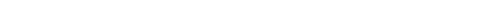 Constatação/No.CONTEÚDOConstatação 03Cumprimento parcial do item 9.4.1.3 e 9.4.1.4 do acórdão no 1178/2018-PlenárioConstatação 04 Cumprimento parcial do item 9.4.2 e subitens do acórdão no 1178/2018-Plenário. Constatação 05 Fragilidade no acompanhamento concomitante da execução físico-financeira dos projetos/contratos/convênios da FACEP, em desatendimento aos itens 9.4.3 e 9.4.4 do acórdão no 1178/2018-Plenário. Constatação 06Fragilidade na divulgação de informações sobre agentes participantes de projetos da FACEP, em desatendimento ao item 9.4.5 do acórdão no 1178/2018-Plenário.Constatação 07Ausência de dados das seleções públicas e contratações diretas para aquisição de bens e contratação de obras e serviços, com dados sobre o certame, contrato e aditivos no Portal da Transparência da FACEP, em desatendimento aos itens 9.4.6 e 9.4.7 do acórdão no 1178/2018-Plenário.Constat ação 08Ausência da divulgação dos relatórios semestrais de execução e prestações de contas dos contratos previstos no art. 4oA da lei no 8.958/1994Constatação 09Ausência de divulgação de metas propostas e indicadores de resultado e de impacto, dos relatórios de gestão anuais, do acesso à íntegra das demonstrações contábeis e da publicação dos relatórios de fiscalizações, auditorias, inspeções e avaliações de desempenho, em desatendimento aos itens 9.4.10, 9.4.11 e 9.4.15 do acórdão no 1178/2018- Plenário.No. do Relatório de AuditoriaNo. da ConstataçãoNo. da RecomendaçãoAvaliação da RecomendaçãoTratamento da RecomendaçãoCronograma de ação ou justificativa010/2023031O gestor da unidade auditada não questiona os fatos apontados no relatório de auditoria, e pretende implementar a recomendação de auditoria, quanto ao item 9.4.1.4.Será implementada Recomendação será integralmente implementada referente ao item 9.4.1.4. em 30 dias.010/2023031O gestor da unidade auditada questiona os fatos apontados do relatório de auditoria, não reconhecendo a existência da constatação de auditoria, não havendo, portanto, medidas a serem implementadas, quanto ao item 9.4.1.3. Dentro dos critérios de razoabilidade e viabilidade, considerou-se bastante e suficiente a forma de disponibilização dos documentos na página TRANSPARÊNCIA no site da FACEP, não necessitando de ajustes no momento. Melhorias poderão ser implementadas no médio prazo, tendo em vista nosso processo de aperfeiçoamento contínuo.Integralmente implementada, conforme pode ser constatado pelos prints da tela do site da FACEP, onde foi incluída a orientação para download, bem como consta no lado superior esquerdo, a seta para download. Ao ter acesso ao documento pode ser “clicado” na seta para download do documento.010/2023041O gestor da unidade auditada não questiona os fatos apontados no relatório de auditoria, e pretende implementar a recomendação de auditoriaEm implementaçãoRecomendação será integralmente implementada referente ao item 9.4.1.4. em 150 dias.010/2023051O gestor da unidade auditada não questiona os fatos apontados no relatório de auditoria, e pretende implementar a recomendação de auditoriaEm implementação. A FACEP ainda não concluiu o processo de integração do sistema de controle financeiro e orçamentário com o site, logo após a conclusão, será possível acessar todos os dados. Referido sistema, denominado Programa de Otimização Financeira (PROFIN), encontra-se em fase de teste para implantação visando facilitar o acompanhamento da execução físico-financeira incluindo o registro das despesas realizadasRecomendação será integralmente implementada em 150 dias.010/2023061O gestor da unidade auditada questiona os fatos apontados do relatório de auditoria, não reconhecendo a existência da constatação de auditoria, não havendo, portanto, medidas a serem implementadas, quanto ao item 9.4.5. As informações sobre os agentes participantes dos projetos estão publicadas nos documentos denominados PLANO DE TRABALHO e PORTARIAS PROPLAD, pertinentes a cada contrato.Recomendação Implementada010/2023071O gestor da unidade auditada não questiona os fatos apontados no relatório de auditoria, e pretende implementar a recomendação de auditoria.Em implementaçãoRecomendação será integralmente implementada em 150 dias. Foi realizada capacitação interna na segunda quinzena de janeiro, sobre a nova lei de licitações e contratos- Lei 14.133/21- para organizarmos as questões de contratações diretas e seleções públicas para aquisição de bens e serviços.010/2023081O gestor da unidade auditada não questiona os fatos apontados no relatório de auditoria, e pretende implementar a recomendação de auditoria.Em implementação.Recomendação será integralmente implementada em 150 dias.010/2023091O gestor da unidade auditada não questiona os fatos apontados no relatório de auditoria, e pretende implementar a recomendação de auditoria.Em implementaçãoRecomendação será integralmente implementada em 150 dias. (a)Foi criado o Grupo de Trabalho Compliance e Controles Internos (CCI), para organizar atividades e ações relativas a Compliance e melhoria dos Controles Internos; (b) O Grupo de trabalho CCI está encarregado de elaborar estudo de metas e indicadores de resultado e impacto, que serão implantados em 2024.